	2014年1月29日，日内瓦尊敬的先生/女士：1	按照2013年9月30日电信标准化局第52号通函和2013年10月15日电信标准化局第57号通函，我谨在此通知您：参加第17研究组上次会议的成员国和部门成员，已于2014年1月24日举行的全体会议上，批准了五份ITU-T新建议书草案案文、两份ITU-T修订建议书草案案文和一份勘误草案案文。2	已批准的ITU-T建议书标题是：X.1208（新）		增强使用电信/信息通信技术的信心和安全性的网络安全风险指标X.1210（新）		用于互联网协议网络的源码安全故障排除机制概述X.1243 勘误1		ITU-T X.1243建议书勘误1X.1520 （修订版）	常见漏洞和暴露X.1526（修订版）	用于漏洞的公开定义和系统状态评估的语言X.1546（新）		恶意软件属性的列举和特性化X.1582（新）		支持网络安全信息交换的传送协议X.1601（新）		云计算的安全框架（注1）注1——第17研究组全体闭幕会议同意将该建议书编号从ITU-T X.1600改为ITU-T X.1601。3	通过ITU-T网站可以在线查到相关的专利信息。4	ITU-T网站将很快提供这些建议书的预出版案文。5	国际电联将尽快出版这些建议书。顺致敬意！电信标准化局主任
	马尔科姆•琼森电信标准化局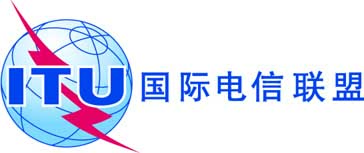 文号：电信标准化局第80号通函COM 17/MEU-	致国际电联各成员国主管部门电话：传真：电子邮件：+41 22 730 5866+41 22 730 5853tsbsg17@itu.int抄送：-	ITU-T部门成员；-	ITU-T部门准成员；-	ITU-T学术成员；-	第17研究组正副主席；-	电信发展局主任；-	无线电通信局主任事由：批准ITU-T X.1208、X.1210、X.1243 Cor.1、X.1546、X.1582和X.1601（前X.1600）新建议书以及ITU-T X.1520和X.1526修订建议书